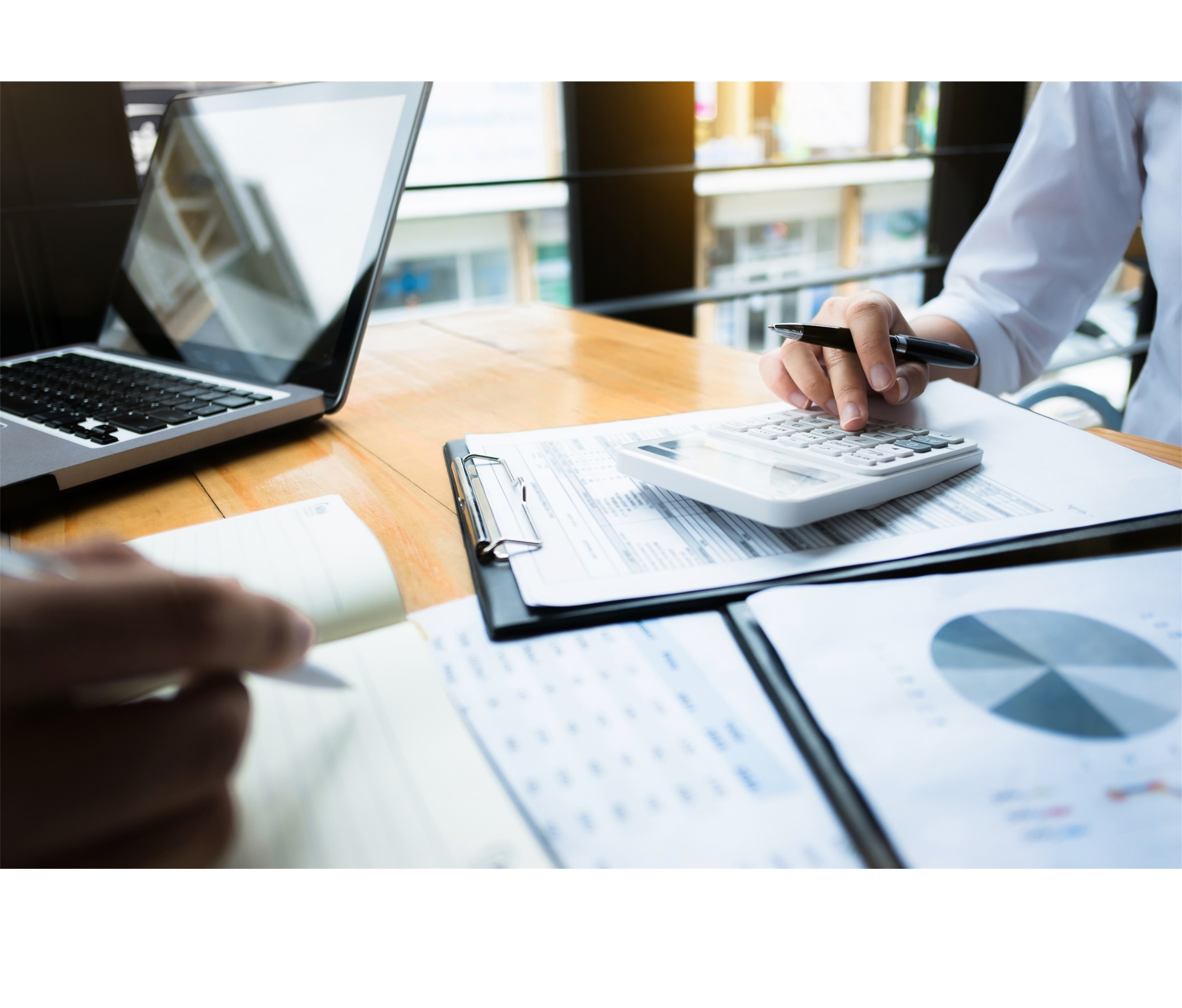 Table of ContentsOverall Designation and Findings	1Domain 1 Findings: Instruction	2Domain 2 Findings: Fiscal Management	2Domain 3 Findings: School Operations	3Results Snapshot	3School Contact Information	4School Snapshot	5Domains and Strands At-a-Glance	6Designation Methodology	7Accountability Data	9Domain 1: Instruction	12Domain 2: Fiscal Management	19Domain 3: School Operations	21Appendix A: Glossary of Terms and Acronyms for Virtual School Monitoring	33Overall Designation and FindingsThe purpose of monitoring is to assess the strengths and areas needing improvement at each virtual school. Each year, local education agencies (LEAs) monitor the instructional, fiscal, and operational practices within their virtual schools using a state-defined series of common practices and statutory requirements. This report reflects the LEA’s findings during the monitoring process. The monitoring strands and assurances can be viewed within the Monitoring Domains section of this report. Below is the LEA’s overall findings and areas of notability. School Overall DesignationDomain 1 Findings: InstructionDomain 2 Findings: Fiscal Management Domain 3 Findings: School Operations Results Snapshot The school received the following totals:]Monitoring – Enrollment SummaryDomains and Strands At-a-GlanceThe purpose of monitoring is to assess the strengths and areas needing improvement at each virtual school. This report reflects the current state of the virtual school being monitored. Each virtual school is monitored to determine an overall designation through a series of domains and strands as categorized below: Domain 1: InstructionAssurancesStrand 1.1: Instructional Practices & ProceduresDomain 2: Fiscal ManagementAssurancesStrand 2.1: Fiscal BudgetingDomain 3: School OperationsAssurancesStrand 3.1: AttendanceStrand 3.2: EnrollmentStrand 3.3: Staffing & OperationsStrand 3.4: Technology & Instructional Materials Strand 3.5: Special PopulationsDesignation MethodologyThe LEA will assign the virtual school a designation level based on the percentages of applicable indicators and assurances as indicated in the table below. Use the tables and formula below to calculate the school designation level.Formula for calculating school designation levels: Assurance Rating TableEach monitoring domain has associated assurances that are drawn from Tennessee statutes and Tennessee State Board of Education (SBE) rules. The included assurances are indicators of statutory and regulatory compliance and are not an exhaustive list of statutes, rules, or regulations that govern virtual schooling. For each assurance, the LEA’s director of schools or their designee will choose either yes or no signifying compliance or non-compliance. If non-compliant assurances are identified, the LEA’s director or schools or their designee must provide a statement outlining the steps the LEA and/or virtual school will take to come into compliance with the non-compliant assurance. The LEA will assign a numeric value to each assurance based on the tables below. Indicator Rating Table LEAs will rate how the virtual school aligns to each applicable indicator within the monitoring strands. The LEA will assign a numeric value to each applicable indicator based on the tables below. Certain indicators may not be applicable to the virtual school; these indicators should not have a numeric value assigned and should be marked as “Indicator Not Applicable”.School accountability data is taken directly from the Tennessee State Report Card and reflects the prior year’s data. Schools that opened in the current academic year will not have state report card data; the LEA should put N/A in this section for these schools. AssurancesThe virtual school uses technology to deliver a significant portion (majority) of instruction to its students via the Internet in a virtual or remote setting.Yes 		NoIf not, what is the school’s plan to come into compliance?The virtual school provides access to a sequential curriculum that meets or exceeds the academic standards adopted by the State Board utilizing state-approved textbooks and instructional materials unless a waiver has been granted to the LEA in accordance with T.C.A. § 49-6-2206 and State Board Rule 0520-01-18.Yes 		NoIf not, what is the school’s plan to come into compliance?The virtual school provides instructional materials and ensures access to necessary technology, such as a computer, printer, and Internet connection, to each family with a student enrolled in the virtual school. Yes 		NoIf not, what is the school’s plan to come into compliance?The virtual school provides the same length of time for learning opportunities per academic year that is required under T.C.A. § 49-6-3004 for public school students (minimum of 180 days of instruction and 6.5 hours per day).Yes 		NoIf not, what is the school’s plan to come into compliance?The virtual school fully complies with requirements for physical activity and physical education pursuant to T.C.A. § 49-6-1021(e)-(f) and State Board Policy 4.206.Yes 		NoIf not, what is the school’s plan to come into compliance?The virtual school fulfills the requirements to implement the Response to Instruction and Intervention (RTI²) framework adopted by the State Board in accordance with State Board Rule 0520-01-03-.09.Yes 		NoIf not, what is the school’s plan to come into compliance?AssurancesThe virtual school fully complies with T.C.A. § 49-6-3003 and State Board Rule 0520-02-01-.05 and does not charge tuition to attend the virtual school for students who live within the zone of residency of the LEA that operates the virtual school.Yes 		NoIf not, what is the school’s plan to come into compliance?The virtual school fully complies with State Board Rule 0520-01-02-.16 and does not require that students or families pay a fee to use equipment and/or software while receiving educational training. The virtual school does not require students or families to pay a fee for equipment insurance.Yes 		NoIf not, what is the school’s plan to come into compliance?AssurancesThe virtual school fully complies with all compulsory attendance requirements and monitors and reports daily attendance for students enrolled in the virtual school pursuant to T.C.A. § 49-6-3007 and State Board Rule 0520-01-03-.05. Yes 		NoIf not, what is the school’s plan to come into compliance?The virtual school implements the establishing LEA’s progressive truancy intervention plan for students enrolled at the virtual school. Yes 		NoIf not, what is the school’s plan to come into compliance?On or before August 1 of each year, the virtual school notifies all LEAs of the enrollment of students residing within another LEA’s jurisdiction. The virtual school notifies the LEA of residency within two (2) weeks when enrollment changes occur relative to students residing within that LEA of residency’s jurisdiction pursuant to State Board rule 0520-01-03-.05(1)(d).Yes 		NoIf not, what is the school’s plan to come into compliance?The virtual school does not enforce selective enrollment criteria for a student to attend the virtual school if the student resides within the residency zone of the LEA establishing the virtual school pursuant to T.C.A. § 49-16-211. Yes 		NoIf not, what is the school’s plan to come into compliance?The virtual school records and monitors class sizes and meets class size standards as established by T.C.A. § 49-1-104, State Board Rule 0520-01-03-.05(1), and State Board Policy 3.206. Yes 		NoIf not, what is the school’s plan to come into compliance?The virtual school ensures that students with special needs, including students with disabilities and students with limited English proficiency, are not excluded from enrolling and participating in the virtual school and receive all services required by the student’s Individualized Education Program (IEP), Section 504 Plan, or Individual Learning Plan (ILP).Yes 		NoIf not, what is the school’s plan to come into compliance?For each course offered, the virtual school has an assigned teacher of record who is properly endorsed and licensed to teach in Tennessee in compliance with state law pursuant to State Board Rule 0520-02-03, and State Board Policy 5.502.Yes 		NoIf not, what is the school’s plan to come into compliance?The virtual school annually evaluates all teachers employed by the LEA serving as teacher of record within the virtual school pursuant to T.C.A. § 49-1-302 and State Board Rule 0520-02-01.Yes 		No	If not, what is the school’s plan to come into compliance?The virtual school and the LEA establishing the public virtual school maintains and provides to the Department of Education accurate records and information regarding the operation and compliance of the virtual school.Yes 		NoIf not, what is the school’s plan to come into compliance?The acronyms and nomenclature below are used throughout the framework.School District: School Year: 2022-23Virtual School Monitoring Report  Meeting Expectations  Approaching Expectations Below ExpectationsOverall Findings:Strengths:Notable Areas for Improvement:Plan to Address Notable Areas for Improvement:  Meeting Expectations  Approaching Expectations Below ExpectationsStrengths:Notable Areas for Improvement:  Meeting Expectations  Approaching Expectations Below ExpectationsStrengths:Notable Areas for Improvement:  Meeting Expectations  Approaching Expectations Below ExpectationsStrengths:Notable Areas for Improvement:Number of Compliant AssurancesNumber of Non-compliant AssurancesNumber of Applicable Indicators as Determined by the LEA:Number of Fully Met Indicators:  Number of Partially Met Indicators:Number of Indicators Not Met:School Contact InformationSchool Primary Point of ContactSchool Primary Point of ContactPrincipal’s Name:Principal’s Phone Number:School Mailing Address:Principal’s Email:School’s Primary Point of Contact (if not principal):School’s Primary Point of Contact (if not principal) Phone:School’s Primary Point of Contact (if not principal) Email:LEA Primary Point of ContactLEA Primary Point of ContactLEA Primary Point of Contact Name:LEA Primary Point of Contact Phone Number:LEA PPOC Title:LEA Primary Point of Contact Email:School SnapshotSchool Name: Years In Operation:Total Current Enrollment:Grades Served:Enrollment Types Accepted:Choose all that applySee appendix A for definitions of terms In-district In-district Out-of-district Out-of-district State-wide State-widePrimary Instructional Model:Choose all that applySee appendix A for definitions of terms Synchronous  Asynchronous Asynchronous Bisynchronous  Bisynchronous  HybridGrade LevelCurrent EnrollmentCurrent EnrollmentCurrent EnrollmentCurrent EnrollmentGrade LevelAll StudentsEnglish Language LearnersStudents With a DisabilityEconomically DisadvantagedKindergarten1st Grade2nd Grade3rd Grade4th Grade5th Grade6th Grade7th Grade8th Grade9th Grade10th Grade11th Grade12th GradeDesignation LevelsDesignation LevelsDesignation LevelsMeeting Expectations =80-100% of Indicators MetApproaching Expectations =60-79% of Indicators MetBelow Expectations =Below 60% of Indicators MetCompliant with Assurance Non-compliant with AssuranceThe LEA’s director of schools or their designee attests that the virtual school is fully compliant with the listed assurance.The LEA’s director of schools or their designee attests that the virtual school is not fully compliant with the listed assurance.Numeric Value of Assurance RatingsNumeric Value of Assurance RatingsCompliant with assurance = 1Non-compliant with Assurance = 0Fully Meets the Indicator Partially Meets the IndicatorDoes Not Meet the IndicatorIndicator Not ApplicableSchool provides evidence that aligns fully with the elements addressed in the indicator Provided evidence shows fulfillment or compliance of the indicatorOne or more pieces of evidence are providedSchool provides evidence that aligns partially with the elements addressed in the indicator Provided evidence shows progress towards fulfillment or compliance of the indicatorOne or more pieces of evidence are providedSchool does not provide evidence that satisfies the elements addressed in the indicator School provides evidence that does not address the indicatorSchool does not provide evidenceThe indicator is not applicable due to grade-level configurationThe indicator is not applicable due to absence of previous year accountability dataThe indicator is not applicable due to LEA policyNote: LEA must enter rationale when choosing indicator not applicable.Numeric Value of Indicator RatingsNumeric Value of Indicator RatingsNumeric Value of Indicator RatingsNumeric Value of Indicator RatingsFully Meets the Indicator = 1Partially Meets the Indicator = .5Does Not Meet the Indicator = 0Indicator is Not Applicable = No Numeric ScoreAccountability DataURL to School’s Tennessee State Report CardGraduation Rate(if applicable for grades served)Graduation Rate(if applicable for grades served)Graduation Rate measures the percentage of students that are graduating in four years and whether this percentage is increasing from one year to the next.Graduation Rate measures the percentage of students that are graduating in four years and whether this percentage is increasing from one year to the next.School Graduation RateDistrict Average Graduation RateReady Graduate (College and Career Readiness)(if applicable for grades served)Ready Graduate (College and Career Readiness)(if applicable for grades served)Ready Graduate measures whether students are ready for college and careers after high school and whether the percentage of students who are ready is improving from one year to the next. The CTE concentrators rate represents the percentage of graduates who concentrated in a Career and Technical Education program of study.Ready Graduate measures whether students are ready for college and careers after high school and whether the percentage of students who are ready is improving from one year to the next. The CTE concentrators rate represents the percentage of graduates who concentrated in a Career and Technical Education program of study.School Ready Graduate RateDistrict Ready Graduate RateSchool Average ACT Composite ScoreDistrict Average ACT Composite ScoreSchool Percentage of CTE ConcentratorsDistrict Percentage of CTE ConcentratorsOverall Academic GrowthOverall Academic GrowthStudent growth measures the academic growth rates of groups of students from year to year. Schools are rated as Level 1 through Level 5. Level 1 indicates significant evidence that students are making less than expected growth while Level 5 indicates significant evidence that students are making more than expected growth.Student growth measures the academic growth rates of groups of students from year to year. Schools are rated as Level 1 through Level 5. Level 1 indicates significant evidence that students are making less than expected growth while Level 5 indicates significant evidence that students are making more than expected growth.School Wide Growth ScoreDistrict Wide Growth ScoreSuccess RateSuccess RateSuccess rate represents the percentage of students that scored on track or mastered on annual state tests.Success rate represents the percentage of students that scored on track or mastered on annual state tests.Overall School Success RateOverall District Success RateAcademic Achievement by SubjectAcademic Achievement by SubjectAcademic achievement is the percentage of students performing on grade level on state assessments as well as the improvement in this percentage from one year to the next.Academic achievement is the percentage of students performing on grade level on state assessments as well as the improvement in this percentage from one year to the next.School ELA Achievement PercentDistrict ELA Achievement PercentSchool Math Achievement PercentDistrict Math Achievement PercentSchool Social Studies Achievement PercentDistrict Social Studies Achievement PercentSchool Science Achievement PercentDistrict Science Achievement PercentChronic AbsenteeismChronic AbsenteeismThe chronic absenteeism rate is the percent of students who are chronically absent.The chronic absenteeism rate is the percent of students who are chronically absent.School Percent of Chronically Absent StudentsDistrict Percent of Chronically Absent StudentsOverall Progress on English Language ProficiencyOverall Progress on English Language ProficiencyProgress on English language proficiency rate indicates the percent of English Language Learners who are demonstrating growth in their ability to read, write, listen to, and speak English.Progress on English language proficiency rate indicates the percent of English Language Learners who are demonstrating growth in their ability to read, write, listen to, and speak English.School Progress of English Language Proficiency RateDistrict Progress of English Language Proficiency RateStaffingStaffingNumber of Teachers in Virtual SchoolNumber of Teachers in Virtual SchoolStudent to Teacher Ratio within Virtual SchoolStudent to Teacher Ratio within DistrictMonitoring DomainsDomain 1: InstructionDomain 1: Monitoring StrandsStrand 1.1 – Instructional Practices & ProceduresStrand 1.1 – Instructional Practices & ProceduresStrand 1.1 – Instructional Practices & ProceduresStrand 1.1 – Instructional Practices & ProceduresStrand 1.1 – Instructional Practices & ProceduresIndicatorCitationRecommended EvidenceRecommended Interview QuestionsFinal Rating & RationaleInstructional Practices & Procedures 1Show with school level data that the school demonstrates increases in student achievement and that the school is meeting or exceeding the LEAs required accountability targets.T.C.A. § 49-16-213;   SBE Rule 0520-01-03 .05(1)(b)(6) TILS A3, A5 Student achievement data from previous year (if available)  School level TVAAS/TCAP data (if available)  Previous year school level AMO and Double AMO targets (if available) Did the school meet their goals as outlined in the previous year’s annual school plan?How does the school utilize student and school accountability data in decision making?What actions are taken when student achievement and/or growth are not on track?What are the main factors that lead to the school’s current accountability ratings?Rating:  Fully Meets the Indicator Partially Meets the Indicator Does Not Meet the Indicator Indicator Not ApplicableRationale and Provided Evidence:Instructional Practices & Procedures 2Show how the school tracks student progress toward TN academic standards and what actions are taken when the school has determined that a student is behind in their progress.T.C.A. § 49-16-205SBE rule 0520-01-03 .05 (1)(b)(8) TILS A3, A4, A5 Narrative response Pacing guidesProgress monitoring reportsStudent / academic handbookData trackerHow does the school ensure curricular alignment with TN Academic Standards?How does the school ensure that teachers are aligning to curriculum maps and pacing guides created by the school or LEA?Who leads the process of tracking student progress? What data is used to determine and define student success?What actions are taken to support students who are not progressing appropriately?How does the school communicate and partner with a family if the student is behind in their progress?Rating:  Fully Meets the Indicator Partially Meets the Indicator Does Not Meet the Indicator Indicator Not ApplicableRationale and Provided Evidence:Instructional Practices & Procedures 3Outline a typical daily schedule for students in each of the following grade bands. Please include the percentage of time spent engaging in the following instructional models:Grade bands:K1st – 5th6th – 8th9th – 12th Instructional models:Fully asynchronous Fully synchronousBisynchronousHybridOther (please explain)TILS A2, A4 Student / academic handbookCourse catalog or school master scheduleScreenshots or exports or student schedulesOn average, how much daily instructional time is spent on a computer for each grade band?How are students engaging with curriculum when not on a computer? How does the school ensure that students stay engaged in learning when learning asynchronously?How does the school provide instructional differentiation virtually?How does the school provide high-dosage, low-ratio tutoring to virtual students? Rating:  Fully Meets the Indicator Partially Meets the Indicator Does Not Meet the Indicator Indicator Not ApplicableRationale and Provided Evidence:Strand 1.2 - Instruction and Learning PathsStrand 1.2 - Instruction and Learning PathsStrand 1.2 - Instruction and Learning PathsStrand 1.2 - Instruction and Learning PathsStrand 1.2 - Instruction and Learning PathsIndicatorCitationRecommended EvidenceRecommended Interview QuestionsFinal Rating & Rationale:Instructional Practices & Procedures 4Show how the school offers or allows an advanced or accelerated learning path for its students.T.C.A. § 49-16-205SBE Policy 2.103 (1)(22)   TILS A5, D3Advanced curriculum Learning path trackerStudent / academic handbookHow are students informed that they may work at their own pace to advance through a course?How do teachers manage a classroom of students on differentiated learning paths? Rating:  Fully Meets the Indicator Partially Meets the Indicator Does Not Meet the Indicator Indicator Not ApplicableRationale and Provided Evidence:Instructional Practices & Procedures 5Show how the school ensures that all students enrolled in a state tested subject or course have the ability to take state assessments in a proctored environment.SBE Policy 2.103 (6)(3)SBE Rule 0520-01-03-.05TILS D3Internal TCAP planning documentsExample of distributed communicationTCAP proctor trainingDescribe the school’s plans and approach to administer TCAP testing.How will the school offer makeup testing for students who are absent on the day of test administration?Rating:  Fully Meets the Indicator Partially Meets the Indicator Does Not Meet the Indicator Indicator Not ApplicableRationale and Provided Evidence:Instructional Practices & Procedures 6Show how the school tracks both graduation requirements and Ready Graduate indicators for each student in grades 9-12.List of EPSOs here: Early Postsecondary Opportunities (tn.gov)T.C.A. § 49-6-414SBE Rule 0520-01-03-.06TILS A5Internal tracker or databaseTranscript audit schedulesEPSO catalogCareer Pathway catalogHow does the school provide opportunity for students to track their graduation or Ready Graduate progress?What supports are provided to students who are not on track to graduate and/or to obtain Ready Graduate status?Rating:  Fully Meets the Indicator Partially Meets the Indicator Does Not Meet the Indicator Indicator Not ApplicableRationale and Provided Evidence:Domain 2: Fiscal ManagementDomain 2: Monitoring StrandsStrand 2.1 - Fiscal Budgeting Strand 2.1 - Fiscal Budgeting Strand 2.1 - Fiscal Budgeting Strand 2.1 - Fiscal Budgeting Strand 2.1 - Fiscal Budgeting IndicatorCitationRecommended EvidenceRecommended Interview QuestionsFinal Rating & Rationale:Fiscal Budgeting 1Show that the school has a process to identify and document fiscal needs for the upcoming budgeting cycle.TILS D2, D4Financial manualNarrativeOutline of budgeting processBudgeting needs assessment documentDid last year’s fiscal budget adequately meet the school’s needs? Why or why not? Are there any ongoing initiatives, issues, and/or challenges that may cause the school to exceed the current year’s fiscal budget?How does the school identify fiscal needs during the planning process?Based on trend data, will student enrollment increase, decrease, or not change in the upcoming year? How will the school plan for the change?Rating:  Fully Meets the Indicator Partially Meets the Indicator Does Not Meet the Indicator Indicator Not ApplicableRationale and Provided Evidence:Fiscal Budgeting 2Show how the school has outlined and communicated applicable tuition or fees that students must pay to attend virtual school. SBE Rule 0520-01-02-.16TILS D3TDOE Office of General Counsel Guidance and Frequently Asked Questions Regarding Public School FeesDocumentation of the tuition or fee and why it is requiredDocumentation of communication to familiesIf required, what is the tuition amount to attend the school?List any fees that students are required to pay.List any fees that students are asked, but not required to pay.How has the school addressed situations in which a family is unable to pay the fees and/or tuition for enrollment and/or extracurricular activities? How are students and parents notified of required fees before they enroll within the school?How are students and parents notified of required fees as opposed to requested fees?Rating:  Fully Meets the Indicator Partially Meets the Indicator Does Not Meet the Indicator Indicator Not ApplicableRationale and Provided Evidence:Domain 3: School OperationsDomain 3: Monitoring StrandsStrand 3.1 - AttendanceStrand 3.1 - AttendanceStrand 3.1 - AttendanceStrand 3.1 - AttendanceStrand 3.1 - AttendanceIndicatorCitationRecommended EvidenceRecommended Interview QuestionsFinal Rating & Rationale:Attendance 1Show how the school tracks daily student attendance.T.C.A. § 49-6-3007SBE Rule 0520-01-03-.05 TILS A4, A5, D3Internal attendance tracking system Student attendance data Student / academic handbookNote: Evidence needs to be varied – describe each method and how they interact with each otherHow does the school ensure students are engaging in 6.5 hours of learning each day? How does the school use attendance data to support students?Rating:  Fully Meets the Indicator Partially Meets the Indicator Does Not Meet the Indicator Indicator Not ApplicableRationale and Provided Evidence:Attendance 2Show how the school identifies students who are chronically absent and/or truant and how the school communicates this information to parents/guardians.T.C.A. § 49-6-3007SBE Rule 0520-01-03-.05 TILS A1, A3, A5, B3, B5Communication logs Student / academic handbookAttendance tracker/reportWhat challenges have surfaced when speaking with parents regarding attendance data? How frequently are staff required to communicate with parents/guardians?Rating:  Fully Meets the Indicator Partially Meets the Indicator Does Not Meet the Indicator Indicator Not ApplicableRationale and Provided Evidence:Attendance 3Show how the school supports students who are chronically absent and/or truant.T.C.A. § 49-6-3007SBE Rule 0520-01-03-.05 TILS A4, A5, B4, B5Student / academic handbook Attendance proceduresWhat percentage of enrolled students are currently considered chronically absent? What factors lead to chronic absenteeism within the school?What steps has the school taken to support chronically absent students?Rating:  Fully Meets the Indicator Partially Meets the Indicator Does Not Meet the Indicator Indicator Not ApplicableRationale and Provided Evidence:Attendance 4Show how the school informs students, parents, and guardians of attendance procedures.TILS A4, A5, B4, B5Parent outreach materials Student / academic handbookHow often do parents get updates regarding attendance? What is the process for addressing parent feedback or a concern regarding attendance?Rating:  Fully Meets the Indicator Partially Meets the Indicator Does Not Meet the Indicator Indicator Not ApplicableRationale and Provided Evidence:Strand 3.2 - EnrollmentStrand 3.2 - EnrollmentStrand 3.2 - EnrollmentStrand 3.2 - EnrollmentStrand 3.2 - EnrollmentIndicatorCitationRecommended EvidenceRecommended Interview QuestionsFinal Rating & Rationale:Enrollment 1Show how the school has established and communicated the process and criteria for determining if a student may remain enrolled in the virtual school.T.C.A. § 49-16-211T.C.A. § 49-6-3102(f)TILS B1, D3Student / academic handbookScreening CriteriaWhat is the process for determining if the virtual setting is the right school for a student?What does communication with families look like throughout this process?Rating:  Fully Meets the Indicator Partially Meets the Indicator Does Not Meet the Indicator Indicator Not ApplicableRationale and Provided Evidence:Enrollment 2Show that the school has an established process for in-district student enrollment that does not use selective enrollment criteria as a condition for enrollmentTILS B3, D3Student / academic handbook Enrollment application that outlines process Orientation materialsSamples of distributed communicationOutline the school’s enrollment process from the perspective of the student/family.How does the school ensure that the student has everything needed to log in for their first day of school?Rating:  Fully Meets the Indicator Partially Meets the Indicator Does Not Meet the Indicator Indicator Not ApplicableRationale and Provided Evidence:Enrollment 3Show how the school ensures or completes the following:that out-of-district enrollment procedures align to the LEA board policy on out-of-district enrollmentcommunicates a timeline and process for out-of-district enrollmentTILS B1, B4, D3Board Approved PolicyStudent / academic handbook Enrollment application that outlines process School created communication documents Screenshot of website showing out-of-district enrollment informationHow does the school ensure that its out-of-district (non-residency) enrollment procedures align to LEA policy?How does the school ensure the public (I.e., families) understands how to enroll when living in an out of district area?Rating:  Fully Meets the Indicator Partially Meets the Indicator Does Not Meet the Indicator Indicator Not ApplicableRationale and Provided Evidence:Strand 3.3 - Staffing & OperationsStrand 3.3 - Staffing & OperationsStrand 3.3 - Staffing & OperationsStrand 3.3 - Staffing & OperationsStrand 3.3 - Staffing & OperationsIndicatorCitationRecommended EvidenceRecommended Interview QuestionsFinal Rating & Rationale:Staffing & Operations 1 Show how the school ensures that the teacher of record for each course:: verifies student daily attendance.monitors the safety and well-being of their students.SBE Rule 0520-01-03-.05TILS A5, D3Teacher SchedulesExplain how teachers monitor the well-being of their students.How is this model increasing student achievement and well-being?Rating:  Fully Meets the Indicator Partially Meets the Indicator Does Not Meet the Indicator Indicator Not ApplicableRationale and Provided Evidence:Staffing and Operations 2Show how the school:ensures teachers are trained to teach Tennessee State Standardsidentifies and supports struggling teachers.TILS A2, A5, C2, C3TEAM evaluation dataTeacher evaluation tracker/reportAreas of refinement and reinforcement reportDocumentation of a coaching modelHow are struggling teachers identified?What supports does the school offer struggling teachers?What trends have been identified when supporting struggling teachers?Rating:  Fully Meets the Indicator Partially Meets the Indicator Does Not Meet the Indicator Indicator Not ApplicableRationale and Provided Evidence:Strand 3.4 - Technology and Instructional Materials Strand 3.4 - Technology and Instructional Materials Strand 3.4 - Technology and Instructional Materials Strand 3.4 - Technology and Instructional Materials Strand 3.4 - Technology and Instructional Materials IndicatorCitationRecommended EvidenceRecommended Interview QuestionsFinal Rating & Rationale:Tech. & Instructional Materials 1Show how the school ensures that virtual school students have access to technology, including a computer, printer, and internet connection.T.C.A. § 49-16-206TILS D3, D4Inventory tracker Student / academic handbookStudent / family technology contractDescribe to us the system for distributing the necessary technology to a family. How does the school ensure every family has the proper technology before school starts?Rating:  Fully Meets the Indicator Partially Meets the Indicator Does Not Meet the Indicator Indicator Not ApplicableRationale and Provided Evidence:Strand 3.5 - Special PopulationsStrand 3.5 - Special PopulationsStrand 3.5 - Special PopulationsStrand 3.5 - Special PopulationsStrand 3.5 - Special PopulationsIndicatorCitationRecommended EvidenceRecommended Interview QuestionsFinal Rating & Rationale:Special Populations 1Show how the school implements child find procedures in a virtual setting. 20 U.S.C. § 1412(a)(3)SBE Rule 0520-01-09-.05TILS A3, A4, A5Screeners Used Student / academic handbook Data regarding special populationsWhat screeners are used in the school’s child find process?Explain how the school identifies students who may have a learning disability that are not receiving special education services.Rating:  Fully Meets the Indicator Partially Meets the Indicator Does Not Meet the Indicator Indicator Not ApplicableRationale and Provided Evidence:Special Populations 2Show how the school identifies students in need of EL screening in a virtual setting.TDOE ELL guidance found here: TDOE English LearnersTitle VI of the Civil Rights Act of 1964SBE Rule 0520-01-19-.03SBE Policy 3.207TILS A3, B4, D3Screeners used Student / academic handbookHome language survey dataDescribe the steps that the school takes to identify students who may need EL services. Outline the screening process for.Rating:  Fully Meets the Indicator Partially Meets the Indicator Does Not Meet the Indicator Indicator Not ApplicableRationale and Provided Evidence:Special Populations 3Show how the school oversees the implementation of IEPs and ILPs for virtual school students..SBE Rule 0520-01-09SBE Policy 3.206SBE Policy 3.207TILS A2, A3, A4, A5, B2, D3IEP/ILP example (redacted where necessary)Student / academic handbookOutline the process in which ESL and Special Education teachers provide virtual supports for students?How do students receive required in-person support? How does the school ensure that students that are receiving tiered interventions are advancing academically?Rating:  Fully Meets the Indicator Partially Meets the Indicator Does Not Meet the Indicator Indicator Not ApplicableRationale and Provided Evidence:Special Populations 4Show how the school ensures that student’s EL and SPED services are met.SBE Rule 0520-01-09SBE Policy 3.206SBE Policy 3.207TILS A2, A3, A4, A5, D3Schedule of EL or SPED servicesRedacted ILP or IEP meeting minutes (ensure the sample is devoid of any student information)How does the school ensure student’s service minutes are being met and schedules are correct for SWDs and EL students?How does the school execute these schedules and service minutes with fidelity?Rating:  Fully Meets the Indicator Partially Meets the Indicator Does Not Meet the Indicator Indicator Not ApplicableRationale and Provided Evidence:Special Populations 5Show how the school provides appropriate staff and resources to support SWD and EL students. ESSA, Title III § 3102SBE Rule 0520-01-09SBE Policy 3.206SBE Policy 3.207Staffing Documents Class Rosters Describe the school’s staffing model and how it is meets student needs.What resources has the school used to ensure that SWD and EL students have the supports they need?Rating:  Fully Meets the Indicator Partially Meets the Indicator Does Not Meet the Indicator Indicator Not ApplicableRationale and Provided Evidence:Appendix A: Glossary of Terms and Acronyms for Virtual School MonitoringTermsAcronym/Short TermMeaningAcademic AchievementThe percentage of students performing on grade level or above on state assessments as well as the improvement in this percentage from one year to the next.Advanced PlacementAPEarly post-secondary courses offered that allow students to engage with highly rigorous course work.Annual Measurable ObjectiveAMOYearly targets for improving performance based on prior year results.AssurancesStatements aligned to Tennessee statutes, rules, and/or guidance that virtual schools and LEAs operating virtual schools must comply with.Asynchronous Virtual InstructionAn instructional model that provides students access to on-demand instruction that is fully virtual/online. This model allows students to access instructional materials and progress at their own pace and does not require students to attend regularly scheduled (daily/every other day) virtual classes with a teacher.Bisynchronous Virtual InstructionAn instructional model that utilizes both asynchronous and synchronous virtual instruction.Career & Technical EducationCTECareer & Technical Education consists of nationally recognized career clusters with the goal of preparing students for success at the postsecondary level and in their chosen careers.Chronically AbsentTennessee public school students are considered chronically absent if they are absent for 10 percent or more instructional days for any reason, including excused absences and out-of-school suspensions.College and Career ReadinessSee Ready GraduateCTE ConcentratorA student who concentrates in CTE by at least 2 sequenced courses in a single career and technical education program or program of study.Dual CreditDCStatewide (SWDC) and Local Dual credit (LDC) courses are high school course aligned to a postsecondary institution’s course and exam. Students who pass the exam earn credits that are accepted and/or recognized by the postsecondary institution.Dual EnrollmentDEPostsecondary course taught either at the postsecondary institution or at the high school, by postsecondary faculty or credentialed adjunct faculty.Early Post-Secondary OpportunitiesEPSOA course and/or exam that give students a chance to obtain postsecondary credit while still in high school.Economically DisadvantagedEDStudents identified as participants in federal/state income/nutrition programs (e.g., TANF, SNAP), or students that meet categorical eligibility through their status as foster care, homeless, migrant, and/or runaway students.English LearnerELStudent identified by the LEA that have a native language other than English. EL student needs and placement can range across a spectrum of ESL/ELL services.Graduation RateMeasures the percentage of students that are graduating in four years and whether this percentage is increasing from one year to the next.Hybrid Virtual InstructionAn instructional model that provides students access to virtual instruction and requires students to periodically attend class in-person within a brick-and-mortar location.Individual Learning PlansILPA document that describes an EL student’s academic and language needs and goals.Individualized Education PlanIEPA document that identifies a student’s disability, outlines clear goals and objectives, and explains how the student will be supported.Individuals with Disabilities Education ActIDEAA federal law that ensures students with a disability are provided with Free Appropriate Public Education (FAPE) that is tailored to their individual needs.In-district EnrollmentEnrollment option for students who reside within the zone of residency of the LEA establishing the virtual school.Inform TNA data and planning system that districts use to review accountability data and enter school/district plans.Local Education AgencyLEAThe school district that oversees the virtual school.Monitoring DomainDomainHigh-level topics that LEAs operating a virtual school are statutorily obligated to monitor on an annual basis. The domains are divided into monitoring strands.Monitoring FrameworkA series of documents that define and outline standardized monitoring practices for virtual schools and LEAs operating virtual schools.Monitoring IndicatorsIndicatorItems aligned with state statute, regulation, and/or TILS that LEAs will use to determine if the school is meeting the LEA’s operational expectation. Monitoring StrandStrandTopics that LEAs should focus on when monitoring their virtual schools. Strands are high-level topics that are divided into monitoring indicators.Out-of-district EnrollmentEnrollment option for students who reside within a contiguous county, municipality, or city outside the zone of residency of the LEA establishing the virtual school.Ready GraduateMeasures whether students are ready for college and careers after high school and whether the percentage of students who are ready is improving from one year to the next.State-wide EnrollmentEnrollment option for students who reside outside the zone of residency of the LEA establishing the virtual school and do not reside in a contiguous county, municipality, or city.Students With DisabilitiesSWDA student who has been identified to have a disability that affects their academic progress.Success RateThe one-year success rate represents the percentage of students that scored on track or mastered on annual state tests.Synchronous Virtual InstructionAn instructional model that provides scheduled, teacher supervised instruction that is fully virtual/online. This model of instruction does require students to attend regularly scheduled (daily/every other day) virtual classes with a teacher.Tennessee Comprehensive Assessment ProgramTCAPTennessee Comprehensive Assessment Program includes TNReady assessments in math, English language arts, social studies, and science, as well as alternative assessments, like MSAA and TCAP-Alt, for students with special needs.Tennessee Instructional Leadership StandardsTILSCore performance indicators of ethical and effective instructional leaders.Tennessee Value-Added Assessment SystemTVAASTennessee accountability component that measures student growth year over year.Virtual InstructionInstruction that is asynchronous, synchronous, or bisynchronous. 